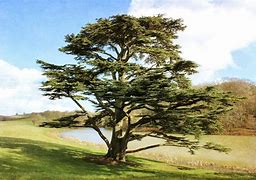 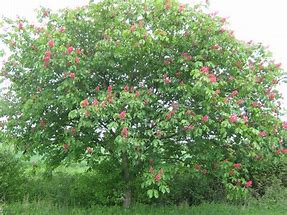 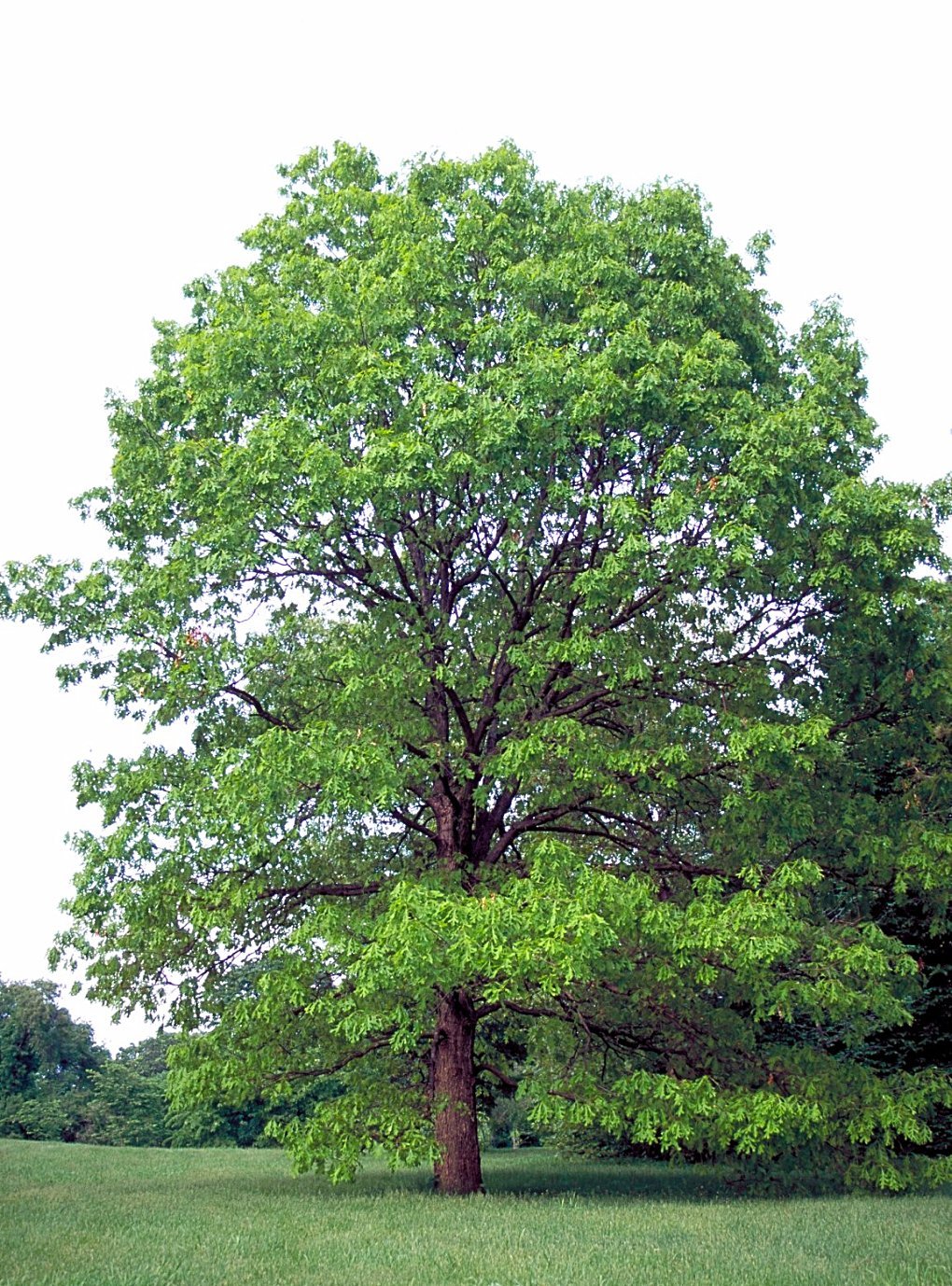 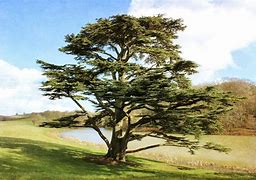 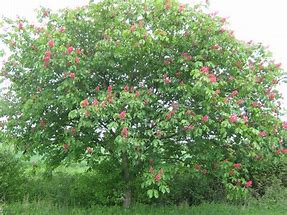 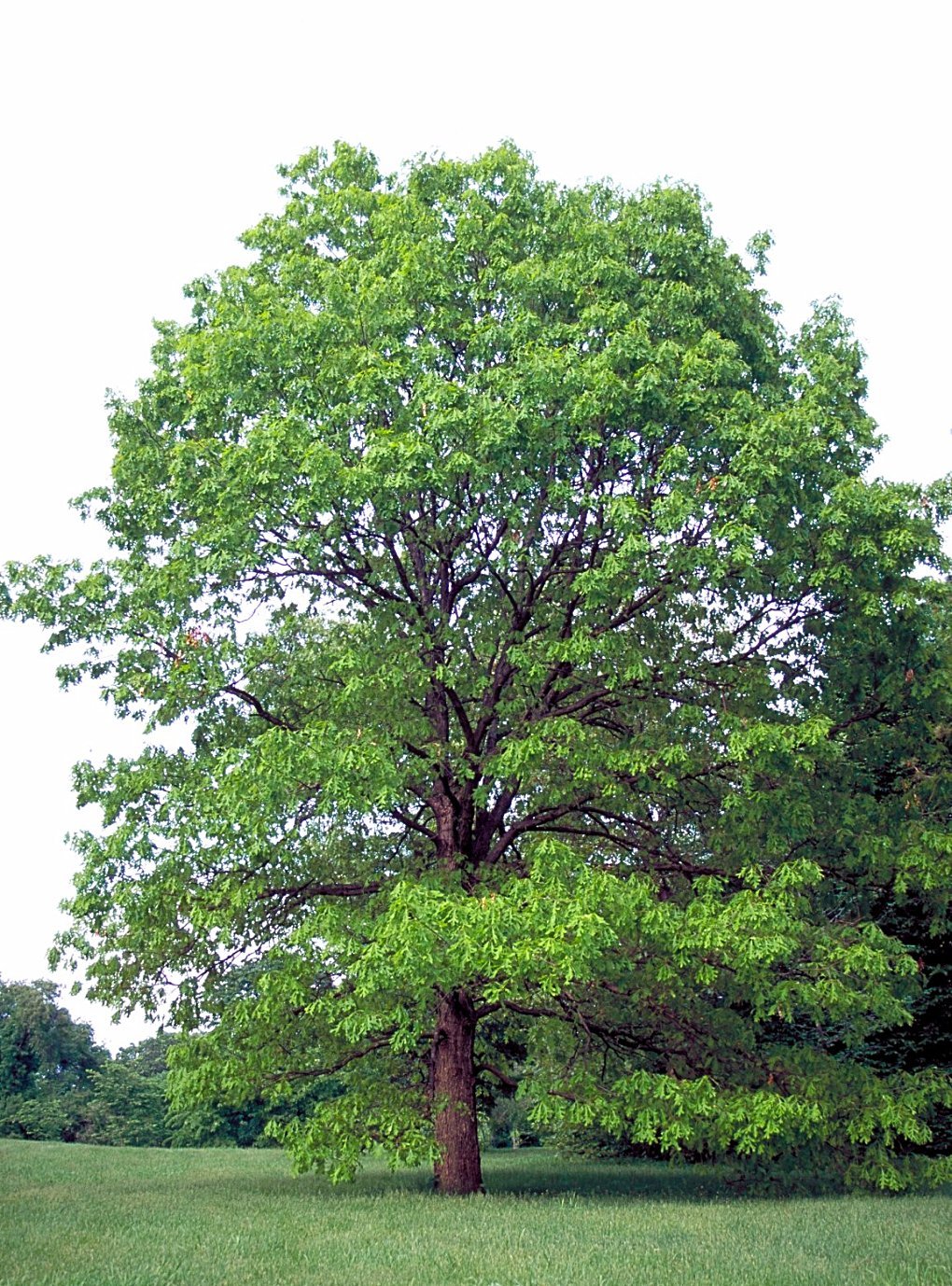 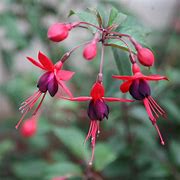 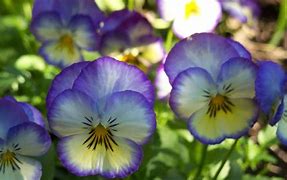 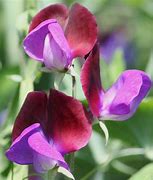 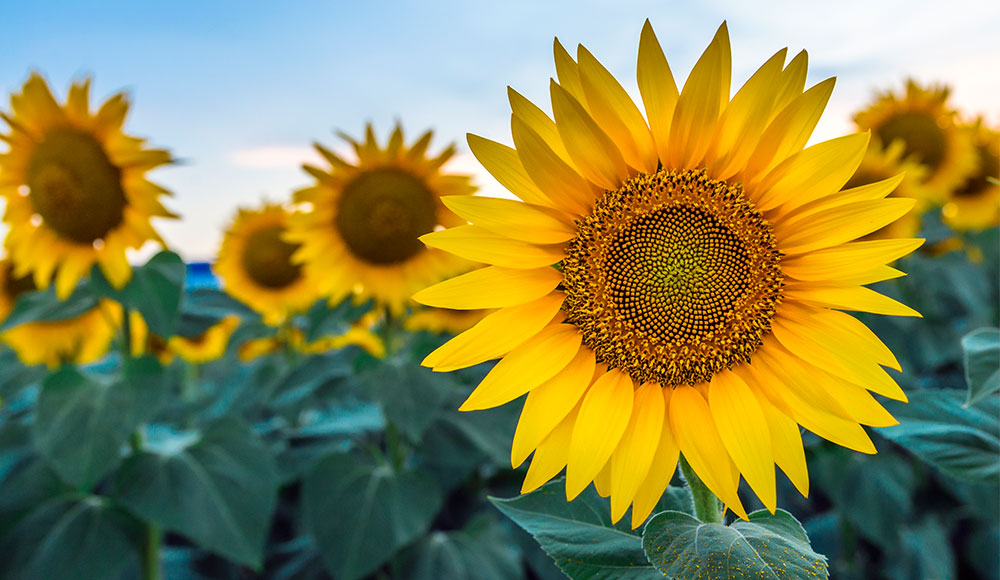 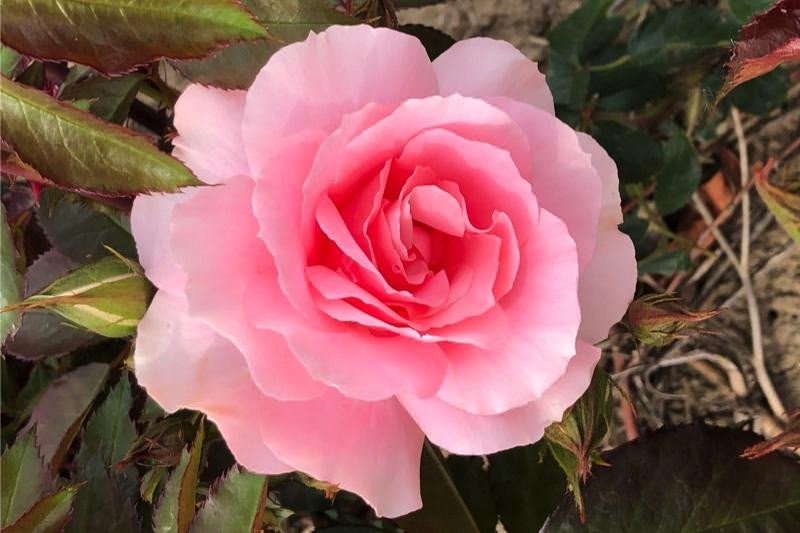 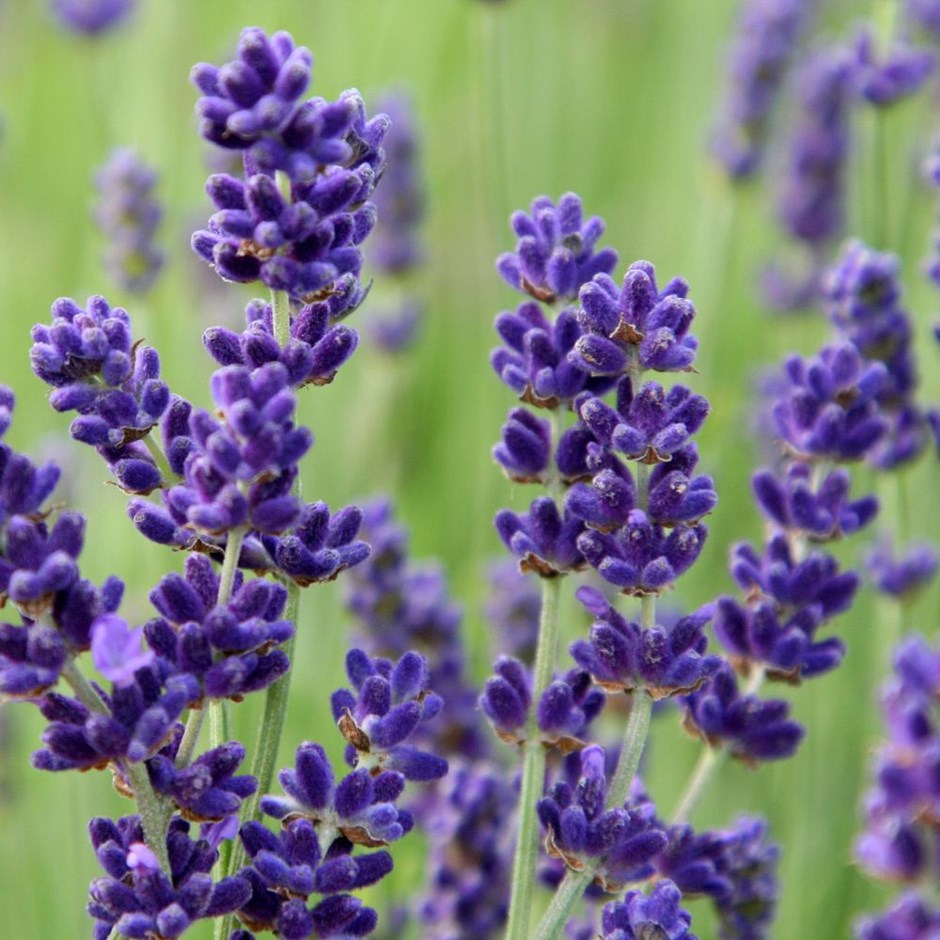 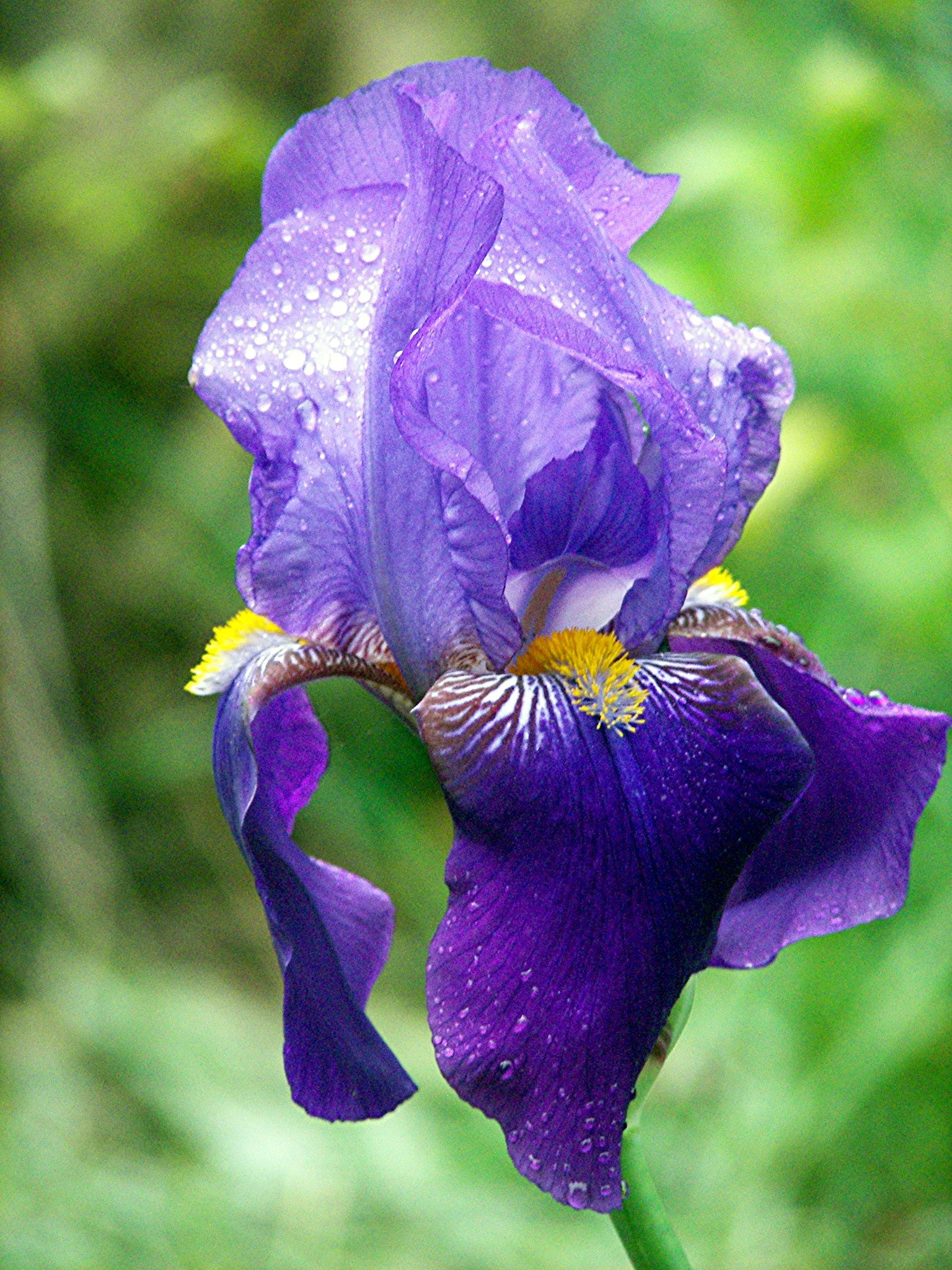 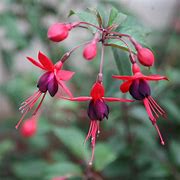 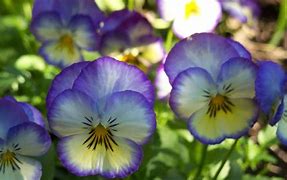 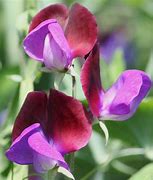 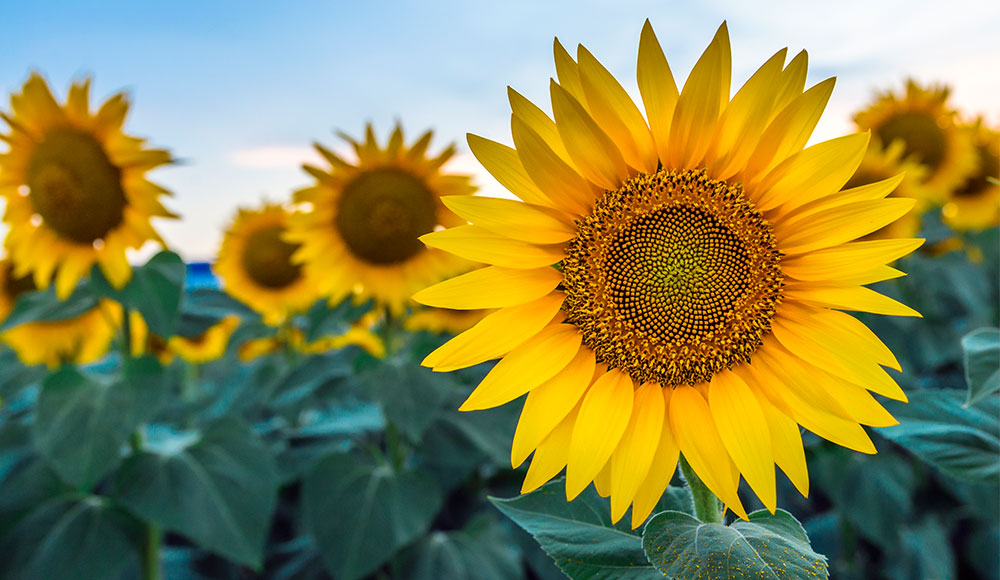 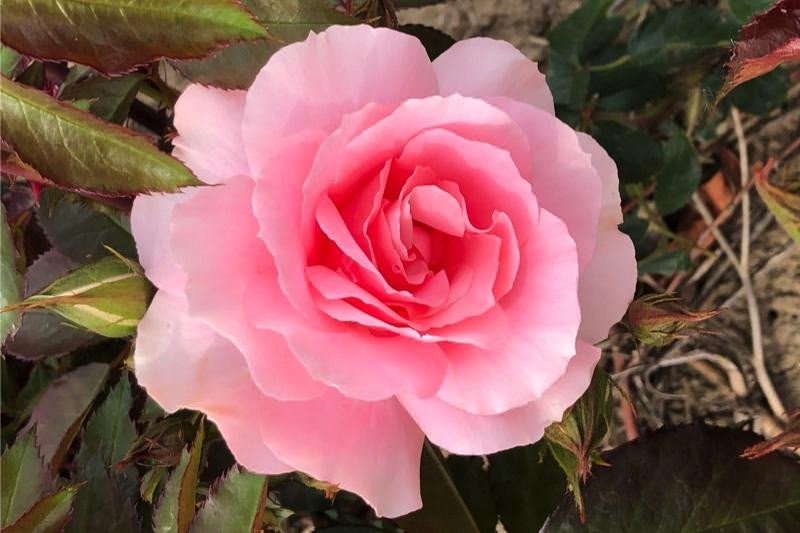 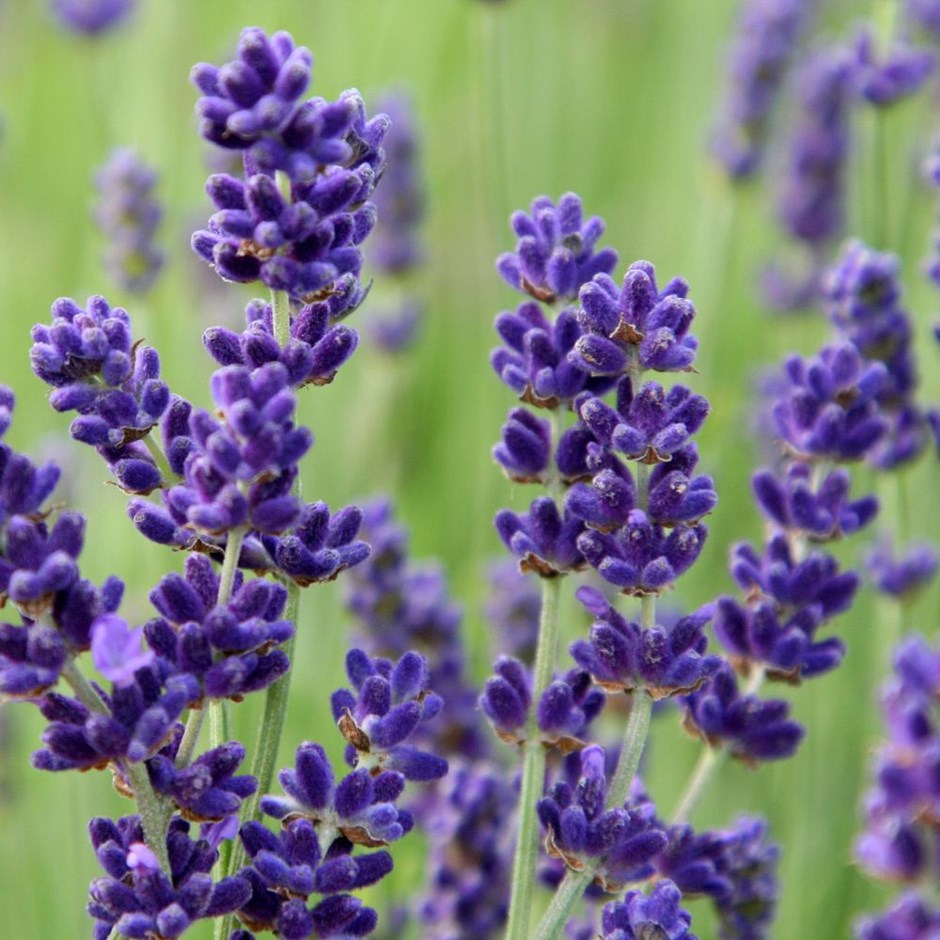 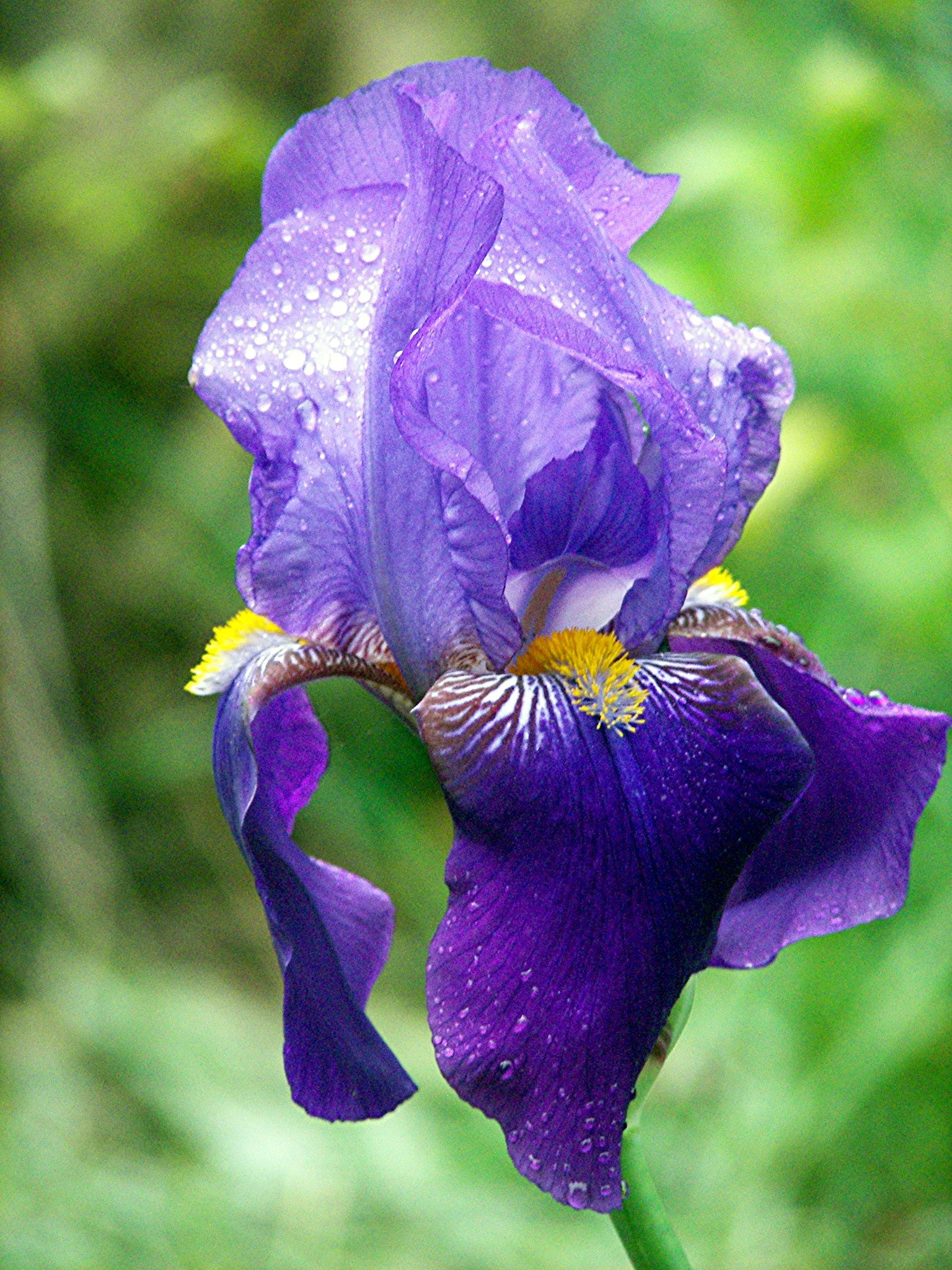 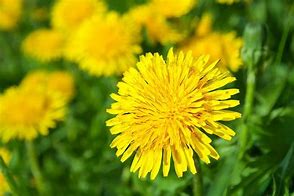 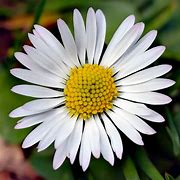 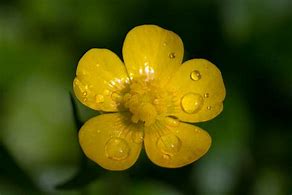 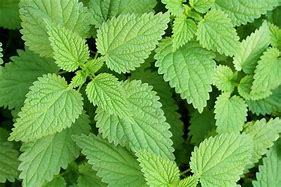 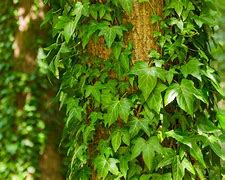 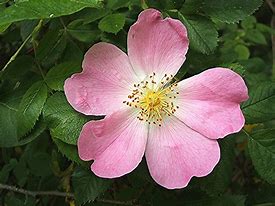 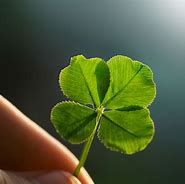 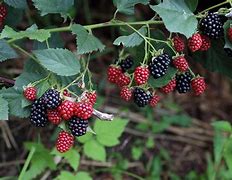 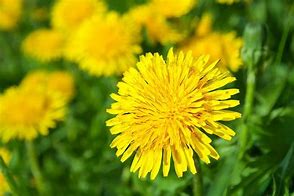 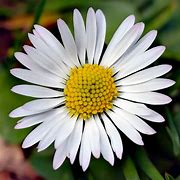 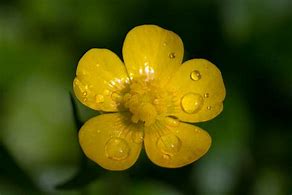 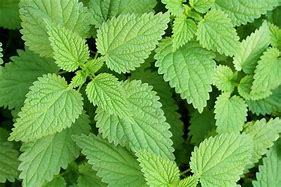 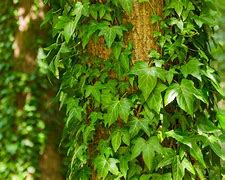 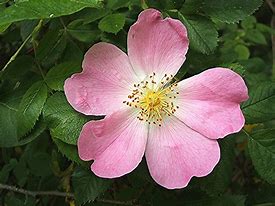 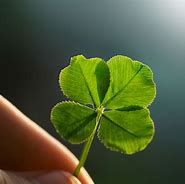 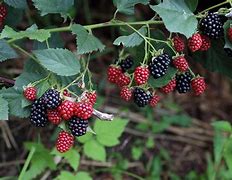 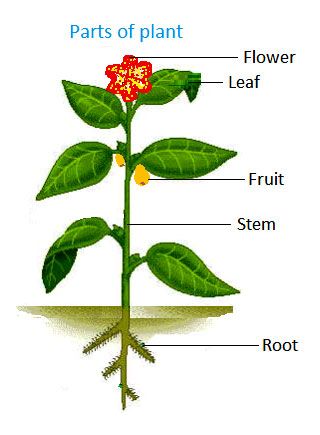 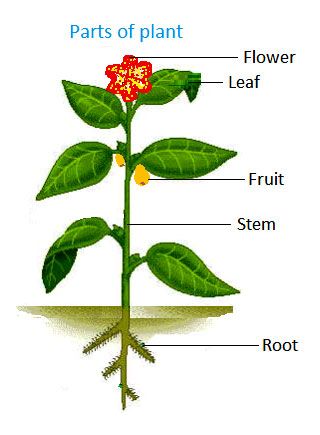 Key Vocabulary Wild plantsA wild plant seed grows where it falls. It doesn’t need to be planted or cared for as it grows. Garden plantsGarden plants are plants that people choose to grow in their gardens.WeedWeeds are wild plants that grow in places where people don’t want them. DeciduousA deciduous tree loses its leaves each year. Evergreen An evergreen tree keeps its green leaves all year round, even in the winter. Key VocabularyRoots Roots take in water and nutrients from the soil. Stem The stem holds the plant up and carries the water and nutrients from the roots to the leaves and flowers. LeavesLeaves catch sunlight to make energy.FlowersFlowers attract insects and birdsPetals Petals are the colourful part of the flower.FruitFruit contains the plant’s seeds. Sometimes humans try to grow fruit without seeds because it’s easier to eat.SeedSeeds grow into new plants.BulbBulbs grow into new plants. 